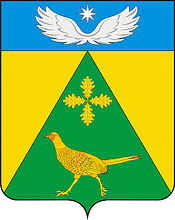 АДМИНИСТРАЦИЯ  НОВОПАШКОВСКОГО  СЕЛЬСКОГО  ПОСЕЛЕНИЯ КРЫЛОВСКОГО РАЙОНА                                                                                                                                                                                                                                            ПОСТАНОВЛЕНИЕот 05.07.2021           № 40ст-ца НовопашковскаяОб утверждении порядка оповещения населения Новопашковского сельского поселения Крыловского района и подразделений Государственной противопожарной службы о пожаре                    В соответствии с Федеральным законом от 21 декабря 1994 № 69-ФЗ              «О пожарной безопасности», Федеральным законом от 06.10.2003 №131-ФЗ «Об общих принципах организации местного самоуправления в Российской Федерации», Федеральным законом от 22.07.2008 №123-ФЗ «Технический регламент о требованиях пожарной безопасности» и статьей 8 Устава Новопашковского сельского поселения Крыловского района п о с т а н о в  л я ю:           1.Утвердить прилагаемый Порядок оповещения населения Новопашковского сельского поселения Крыловского района и подразделений Государственной противопожарной службы о пожаре.          2. Для оповещения населения и подразделений Государственной противопожарной службы о пожаре обеспечить населенные пункты Новопашковского сельского поселения Крыловского района общедоступными средствами связи.         3. Отделу по общим вопросам администрации Новопашковского сельского поселения Крыловского  района обнародовать настоящее постановление в специально установленных местах для обнародования и разместить в информационно-телекоммуникационной сети «Интернет» на официальном сайте администрации Новопашковского сельского поселения Крыловского  района.          4. Контроль за исполнением постановления оставляю за собой.          5. Настоящее постановление вступает в силу со дня его официального    обнародования.Исполняющая обязанности главыНовопашковского сельского поселенияКрыловского района                                                                        С.Ф. Шаповалова  ПРИЛОЖЕНИЕк постановлению администрацииНовопашковского сельского  поселения                                                                         Крыловского района                                                                                       от ________ №  ___Порядокоповещения населения Новопашковского сельского  поселения                                                                       Крыловского района и подразделений Государственной противопожарной службы о пожаре1. Общие положения1.1. Настоящий Порядок разработан в соответствии с Федеральным законом от 21 декабря 1994 №69-ФЗ «О пожарной безопасности», Федеральным законом от 22 июля 2008 №123-ФЗ «Технический регламент о требованиях пожарной безопасности». 1.2. Настоящий Порядок определяет организацию, задачи и механизмы реализации мероприятий по оповещению населения Новопашковского сельского поселения Крыловского района (далее – население) и подразделений Государственной противопожарной службы (далее – подразделения ГПС) о пожаре.1.3. Организация и осуществление своевременного оповещения населения и подразделений ГПС о пожаре возлагается на главу Новопашковского сельского поселения Крыловского района .1.4. Оповещение подразделений ГПС о пожаре осуществляется посредством телефонной связи по номерам «01», «112» либо сотовой связи по номеру «101».1.5. Практическая отработка оповещения населения и подразделений ГПС о пожаре проводится администрацией Новопашковского сельского поселения Крыловского района (далее – администрация) два раза в год.2. Организация оповещения населения о пожаре 2.1. При поступлении информации о возникновении пожара администрация оповещает население и подразделения ГПС о пожаре или угрозе возникновения пожара.Основным способом оповещения населения о пожаре считается передача звуковых сигналов оповещения и речевой информации (сообщений о пожаре).2.2. Сигнал оповещения «Пожар» – это условный сигнал, включающий в себя передачу звуковых сигналов и речевой информации, передаваемый в установленном порядке и информирующий о пожаре либо об угрозе его возникновения и являющийся командой для проведения определенных мероприятий населением и администрацией.	2.3. Сигнал оповещения «Пожар!» подается при возникновении пожара в населенном пункте Новопашковского сельского поселения Крыловского района, а также в лесном либо степном массиве, примыкающем к населенному пункту Новопашковского сельского поселения Крыловского района.           2.4. Оповещение населения о пожаре осуществляется:- посредством автоматизированной системы централизованного оповещения населения;- средствами звуковой сигнализации- электросиренами   ;- по сетям телефонной проводной и (или) сотовой связи;  - группами оповещения (дежурными администрации) – подворовым обходом домовладений и (или) объездом на транспортных средствах с использованием громкоговорителя-мегафона.2.5. Для привлечения внимания населения перед передачей речевой информации производится использование средств звуковой сигнализации путем подачи в течение двух-трех минут соответствующего звукового сигнала, что означает «Внимание всем! Пожар!».Звуковой сигнал повторяется несколько раз и может дублироваться с помощью других средств звуковой сигнализации.          2.6. Во всех случаях оповещения с включением средств звуковой сигнализации до населения немедленно доводятся соответствующие сообщения о пожаре с использованием существующих телефонной проводной и (или) сотовой связи, громкоговорителем- мегафоном, а также путем проведения собраний населения.При проведении оповещения населения о пожаре с использованием средств звуковой сигнализации допускается повторение речевого сообщения.2.7. Решение об оповещении населения о пожаре принимает глава  Новопашковского  сельского поселения Крыловского района или лицо, его замещающее либо лицо, уполномоченное администрацией в сфере обеспечения пожарной безопасности.